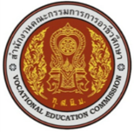 แบบฟอร์มใบลาเพื่อแยกกักตัวเอง Self-Isolationวิทยาลัยอาชีวศึกษาภูเก็ต								เขียนที่					     .			วันที่	     เดือน			พ.ศ. 		.เรื่อง  ขอลาหยุดงานเพื่อแยกกักตัวเอง Self-Isolationเรียน  ครูที่ปรึกษาและครูประจำรายวิชา	ข้าพเจ้า							 ระดับชั้น 				     .แผนก								เบอร์โทร				     .มีความประสงค์ลาหยุดงานเพื่อ  แยกตัวเอง Self-Quarantine  แยกกักตัวเอง Self-Isolation เนื่องจาก												     .ตั้งแต่วันที่				      ถึงวันที่				มีกำหนด		  วันตามคำสั่งหรือคำแนะนำจากหน่วยควบคุมและป้องกันโรคติดเชื้อในโรงพยาบาล  (พร้อมแนบเอกสารผลการตรวจประกอบ)								   ขอแสดงความนับถือ							ลงชื่อ												(					)								     นักเรียน นักศึกษา							ลงชื่อ												(					)									ผู้ปกครองหมายเหตุ : ครูที่ปรึกษาแจ้งครูประจำวิชา รับทราบ ...........................................................ลงชื่อ ..........................................................(.............................................................)ครูที่ปรึกษา